 Seizure Emergency Care Plan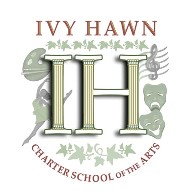 Student Name: _____________________                Date: _______________DOB: _________   Grade:_______Reason for Plan:____________________This authorization is valid for this school year of: ___________________Possible Emergency Situations:If any of the above conditions are observed:An adult is to stay with the student.Notify the nurse: student name, location, the problem.The school nurse will assess the student and situation and decide management.IF THE TREATMENT INTERVENTIONS ARE NOT SUCCESSFUL 911 WILL BE CALLED.If there is no school nurse available, the following are to be notified to determine management:Emergency Information:Students Home Address:____________________________________ Phone:________________Mother:__________________________ Work #______________ Home #:_________________Father:___________________________ Work# ______________ Home# _________________Other Contact:_____________________ Work#______________ Home#__________________Preferred Hospital:___________________________ Phone:_____________________________Primary Physician:___________________________ Phone:_____________________________Specialists:_________________________________ Phone:_______________________________________________________________________ Phone:_____________________________Authorization:    Yes        No    I give permission for the physician, emergency team and school district personnel to exchange pertinent information pertaining to this child’s condition/progress.___________________________________             ____________________________________Parent/Guardian                           Date		Physician Signature                      Date___________________________________             ____________________________________Administrator			      Date		Clinic Nurse	                               DateIF YOU SEE THIS:                                                                             DO THIS:Seizure last longer 3-5 min.If student has an order for Diastat/Valtoco and is attending CBI or off campus event, 911 will be notified should the student experience as seizure lasting longer than 3-5 min. Diastat/Valtoco will not be given.